О предоставлении отчёта об исполнении предписания       Направляем в Ваш адрес отчёт об исполнении предписания департамента образования Белгородской области от 30 декабря 2016 года № 909/01/8506, выданное по результатам проверки в отношении профессионального образовательного учреждения «Шебекинская школа Общероссийской общественно-государственной организации  «Добровольное общество содействия армии, авиации и флоту России». Приложение: отчёт об исполнении предписания на 7 листах в 1 экз.приложения к отчёту об исполнении предписания на 75 листах в 1 экз.Начальник ПОУ «Шебекинская                                     В.Турянскийшкола ДОСААФ России»                                              ОТЧЁТпрофессионального образовательного учреждения «Шебекинская школа Общероссийской общественно-государственной организации «Добровольное общество содействия армии, авиации и флоту России»об исполнении предписания      По результатам проверки, проведённой на основании приказа департамента образования Белгородской области от 18 ноября 2016 года № 3754, профессиональному образовательному учреждению «Шебекинская школа Общероссийской общественно-государственной организации «Добровольное общество содействия армии, авиации и флоту России» было выдано предписание об устранении выявленных нарушений (предписание департамента образования Белгородской области от 30 декабря 2016года № 909/01/8506).В ходе исполнения предписания приняты следующие меры, проведены мероприятия и действия:1.  В целях устранения нарушений законодательства в сфере образования: локальный нормативный акт «Правила внутреннего трудового распорядка для работников профессионального образовательного учреждения «Шебекинская школа Общероссийской общественно-государственной  организации «Добровольное общество содействия армии, авиации и флоту России»,  разработан, принят и утвержден в  новой редакции, в соответствии с требованиями пункта 1 статьи  28  Федерального закона  от 29 декабря 2012 года №273-ФЗ «Об образовании в Российской Федерации» (далее Федеральный закон № 273-ФЗ), пункта 1 части 5 статьи 47 Федерального закона № 273-ФЗ, пункта 1 приказа Министерства образования и науки Российской Федерации от 22 декабря 2014 года  №1601 «О продолжительности рабочего времени (нормах часов педагогической работы за ставку заработной платы) педагогических работников и о порядке определения учебной нагрузки педагогических работников, оговариваемой в трудовом договоре», пункта 3 части 5 статьи 47 Федерального закона  № 273- ФЗ, постановления Правительства Российской Федерации от 14 мая 2015 года № 466 «О ежегодных основных удлиненных оплачиваемых отпусках».2.  Профессиональным образовательным учреждением «Шебекинская школа Общероссийской общественно-государственной организации «Добровольное общество содействия армии, авиации и флоту России», согласно пункта 3 части 3 статьи 28 Федерального закона №273-ФЗ предоставлен общественности ежегодный отчёт о поступлении и расходовании финансовых и материальных средств.3.  Из штатного расписания образовательной организации исключена должность «заместитель начальника учреждения по учебно-производственной части» и введена должность - «заместитель начальника», в соответствии с  пунктом 4 части 3 статьи 28 Федерального закона  № 273- ФЗ, Номенклатурой должностей педагогических работников организаций, осуществляющих образовательную деятельность, должностей руководителей образовательных организаций, которая  утверждена постановлением Правительства Российской Федерации  08 августа 2013 года № 678.4. Трудовые договоры, заключенные с педагогическими работниками Орловой О.М. (трудовой договор от 04 мая 2016 года № 72), Епишиным Е.М. (трудовой договор от 17 ноября 2015 года № 63), Селяниным С.Г. (трудовой договор от 07 сентября 2016 года № 77) в части определения прав педагогических работников, режима их рабочего времени и времени отдыха,  приведены в соответствие со ст. 47 Федерального закона № 273-ФЗ, путём заключения с педагогическими работниками дополнительных соглашений, а также в соответствии с  частями 6, 7 статьи 47 Федерального закона  № 273-ФЗ разработаны и утверждены должностные инструкции, в которых определены их конкретные трудовые (должностные) обязанности. Трудовой договор, заключенный  с Лунгу М.П. от  03 октября 2016 года № 79, в связи с истечением его срока расторгнут 10 марта 2017 года.5.  Профессиональным образовательным учреждением «Шебекинская школа Общероссийской общественно-государственной организации «Добровольное общество содействия армии, авиации и флоту России» в соответствии с пунктом 7 части 3 статьи 28 Федерального закона №273-ФЗ разработана и утверждена по согласованию с учредителем программа её развития.6.  Профессиональным образовательным учреждением «Шебекинская школа Общероссийской общественно-государственной организации «Добровольное общество содействия армии, авиации и флоту России», согласно пункта 13 части 3 статьи 28 Федерального закона №273-ФЗ обеспечено функционирование  внутренней системы оценки качества образования, посредством принятия положения «О внутренней системе оценки качества образования».7.  В целях устранения нарушения пункта 9 части 3 статьи 47 Федерального закона № 273-ФЗ о праве педагогических работников на участие в управлении организацией: в Профессиональном образовательном учреждении «Шебекинская школа Общероссийской общественно-государственной организации «Добровольное общество содействия армии, авиации и флоту России» создан педагогический совет, разработано и утверждено положение «О педагогическом совете в ПОУ «Шебекинская школа ДОСААФ России».8. На официальном сайте профессионального образовательного учреждения «Шебекинская школа Общероссийской общественно-государственной организации «Добровольное общество содействия армии, авиации и флоту России» в сети «Интернет» (http://shbk-dosaaf.ru/) размещены:1) информация:а) о структуре и об органах управления образовательной организацией;б) о количестве вакантных мест для приема по договорам об образовании за счет средств физических и (или) юридических лиц;2) план финансово-хозяйственной деятельности организации или бюджетные сметы, утвержденные в установленном законодательством Российской Федерации порядке;3) копии локальных нормативных актов, предусмотренных частью 2 статьи 30 Федерального закона № 273-ФЗ, правил внутреннего распорядка обучающихся, правил внутреннего трудового распорядка.9. Структура официального сайта организации в информационно-телекоммуникационной сети «Интернет» ( http://shbk-dosaaf.ru/), а также формат представления на нем обязательной к размещению информации об организации приведены в соответствие с Требованиями к структуре официального сайта образовательной организации  в информационно-телекоммуникационной сети «Интернет» и формату представления на нем информации, утвержденным приказом Федеральной службы по надзору в сфере образования и науки от 29 мая 2014 года №785.10. В рамках устранения нарушения пункта 2 части 6 статьи 28 и пункта 15 части 3 статьи 28 Федерального закона № 273-ФЗ, которые устанавливают обязанность образовательной организации по созданию безопасных условий обучения, их содержания в соответствии с установленными нормами, обеспечивающими жизнь и здоровье обучающихся, у педагогических работников: Орловой О.М. (приказ о приёме на работу от 04 мая 2016 года №17), Епишина Е.М. (приказ о приёме на работу от 17 ноября 2015 года № 44), Селянина С.Г. (приказ о приёме на работу от 07 сентября 2016 года № 32), сторожей Гончарова Е.Н. (приказ о приёме на работу от 31 декабря 2014 года № 43), Махонина К.Г.  ( приказ о приёме на работу от 02 декабря 2015 года № 46), Махониной Н.А. (приказ о приёме на работу от 01 августа 2016 года № 30), уборщика служебных помещений Богачевой Е.И. (приказ о приёме на работу от 06 сентября 2004 года № 8), техника Самсоновой Я.С. (приказ о приёме на работу от 21 декабря 2007 года № 31) затребованы справки о наличии (отсутствии) судимости и (или) факта уголовного преследования по реабилитирующим основаниям, выданные в порядке и по форме, которые устанавливаются федеральным органом исполнительной власти, осуществляющим функции по выработке и реализации государственной политики и нормативно- правовому регулированию в сфере внутренних дел.Педагогический работник Лунгу М.П. уволен (приказ «О прекращении (расторжении) трудового договора с работником» от 10 марта 2017 года № 4), секретарь Вторникова С.А. уволена (приказ «О прекращении (расторжении) трудового договора с работником» от 20 декабря 2016 года № 44).Справки работниками организации предоставлены в полном объеме.11. С целью выполнения требований пункта 9 части 1 статьи 48 Федерального закона № 273-ФЗ педагогические работники профессионального образовательного учреждения «Шебекинская школа Общероссийской общественно-государственной организации «Добровольное общество содействия армии, авиации и флоту России»:  Орлова О.М., Наумов А.В., Шаповалов Е.М., Лунев С.И., Анищенко Н.П., Заика Н.Н., Анисимов Е.И., Балацкий Е.В., Турянский В.А., Трофимов И.Д., Лупандин М.В. прошли аттестацию на знание санитарных норм и правил, обязанность прохождения которой для работников, деятельность которых связана с воспитанием и обучением детей, установлена приказом Министерства здравоохранения Российской Федерации от 29 июня 2000 года № 229 « О профессиональной гигиенической подготовке и аттестации должностных лиц и работников организаций» не реже 1 раза в два года.12. В соответствии с пунктом 2.1.3 Порядка обучения по охране труда  и проверки знаний  требований охраны труда работников организаций, утвержденного постановлением Министерства труда и социального развития Российской Федерации, Министерства образования Российской Федерации от 13 января 2003 года № 1/29 (далее – Порядок обучения по охране  труда и проверки знаний  требований охраны труда работников организаций), в профессиональном образовательном учреждении «Шебекинская школа Общероссийской общественно-государственной организации «Добровольное общество содействия армии, авиации и флоту России» организовано проведение вводного инструктажа по охране труда и первичного инструктажа на рабочем месте для вновь назначенного на должность мастера производственного обучения  Кириллова М.И. (приказ о приёме на работу от 09 сентября 2016 года № 33), внесены соответствующие записи в журналы регистрации проведения инструктажей по охране труда работников учреждения.13. Для устранения нарушения пункта 2.3.1 Порядка обучения по охране труда и проверки знаний требований охраны труда работников организаций заместитель начальника профессионального образовательного учреждения  «Шебекинская школа Общероссийской общественно-государственной организации «Добровольное общество содействия армии, авиации и флоту России» Куриченко А.В. (приказ о приёме на работу от 02 сентября 2013 года № 51) прошел специальное обучение по охране труда в объеме должностных обязанностей за последние три года.14. Устранены нарушения требований пункта 2.1.5 Порядка обучения по охране труда и проверки знаний требований охраны труда  работников организаций, проведен повторный инструктаж всех работников образовательной организации.15. Согласно пункта 2, части 1 статьи 45 Федерального закона «Об образовании в Российской Федерации», в профессиональном образовательном учреждении «Шебекинская школа Общероссийской общественно-государственной организации «Добровольное общество содействия армии, авиации и флоту России» создана комиссия по урегулированию споров между участниками образовательных отношений, разработано и утверждено положение «О комиссии по урегулированию споров между участниками образовательных отношений».16. С целью выполнения требований частей 2, 3 статьи 26 Федерального закона «Об образовании в Российской Федерации» в организации сформирован коллегиальный орган управления – педагогический совет.Приложения К отчёту об исполнении предписания об устранении недостатков и нарушений прилагаются следующие заверенные копии документов, подтверждающие устранение недостатков и нарушений:Приложение № 1- копия Правил внутреннего трудового распорядка для работников профессионального образовательного учреждения «Шебекинская школа Общероссийской общественно-государственной организации «Добровольное общество содействия армии, авиации и флоту России» от 09 января 2017 года на 5 листах в 1 экз.Приложение № 2- скриншот страницы сайта профессионального образовательного учреждения «Шебекинская школа Общероссийской общественно-государственной  организации «Добровольное общество содействия армии, авиации и флоту России» (http://www.shbk-dosaa.nichost.ru/?page_id=810), отображающего предоставление ежегодного отчёта о поступлении и расходовании финансовых и материальных средств общественности на 1 листе в 1 экз.Приложение № 3-  копия приказа от 22 марта 2017 года  № 42 «О внесении изменений в штатное расписание» на 1 листе в 1 экз.;- копия приказа от 22 марта 2017 года № 41 «О переименовании должностей» на 1 листе в 1 экз.;- копия штатного расписания профессионального образовательного учреждения «Шебекинская школа Общероссийской общественно-государственной  организации «Добровольное общество содействия армии, авиации и флоту России» от 09 января 2017 года № 01, на 1 листе в 1 экз.Приложение № 4-копия дополнительного соглашения от 09.01.2017 года, заключенного с Орловой О.М. на 3 листах в 1 экз. - копия дополнительного соглашения от 09.01.2017 года, заключенного с Селяниным С.Г. на 4 листах в 1 экз. - копия дополнительного соглашения от 09.01.2017 года, заключенного с Епишиным В.М. на 4 листах в 1 экз.- копия должностной инструкции мастера производственного обучения (Орлова О.М.) от 09 января 2017 года  на 2 листах в 1 экз.- копия должностной инструкции преподавателя (Селянин С.Г.) от 09 января 2017 года на 2 листах в 1 экз.-копия должностной инструкции преподавателя (Епишин В.М.) от 09 января 2017 года на 2 листах в 1 экз.- копия приказа «О прекращении (расторжении) трудового договора с работником» от 10 марта 2017 года № 4 (Лунгу М.П.), на 1 листе в 1 экз.Приложение № 5- Копия «Программы развития ПОУ «Шебекинской школы ДОСААФ России» на 2017 год, утвержденная 30 декабря 2016 года, в установленном законодательством порядке на 7 листах в 1 экз.Приложение № 6- копия положения «О внутренней системе оценки качества образования» от 09 января 2017 года  на 2  листах в 1 экз.- копия плана «Проведения мероприятий внутреннего мониторинга в ПОУ «Шебекинской школе ДОСААФ России» от 30 октября 2016 года  на 1 листе в 1 экз. Приложение № 7- копия приказа «О создании педагогического совета» от 10 января  2017 года № 1/1 на 1 листе в 1 экз.- копия положения «О педагогическом совете ПОУ «Шебекинская школа ДОСААФ России»  от 10 января 2017 года  на 2 листах в 1 экз. Приложение № 8а) Скриншот страницы сайта  (http://www.shbk-dosaa.nichost.ru/?page_id=20), отображающей структуру и органы управления  профессионального образовательного учреждения «Шебекинская школа Общероссийской общественно-государственной  организации «Добровольное общество содействия армии, авиации и флоту России»;б) скриншот страницы сайта (http://www.shbk-dosaa.nichost.ru/?page_id=853), отображающей информацию о количестве вакантных мест для приема по договорам об образовании за счет средств физических и (или) юридических лиц;в)  скриншот страницы сайта (http://www.shbk-dosaa.nichost.ru/?page_id=983), отображающей информацию о плане финансово-хозяйственной деятельности образовательной организации на 2017 год;г) скриншот страницы сайта (http://www.shbk-dosaa.nichost.ru/?page_id=117), отображающей информацию о локальных нормативных актах профессионального образовательного учреждения «Шебекинская школа Общероссийской общественно-государственной  организации «Добровольное общество содействия армии, авиации и флоту России» на 2 листах в 1 экз.Приложение № 9- копии справок о наличии (отсутствии) судимости и (или) факта уголовного преследования по реабилитирующим основаниям, в отношении следующих работников: Орловой О.М., Епишина В.М., Селянина С.Г., Гончарова Е.М., Махонина К.Г., Махониной Н.А., Богачевой Е.И., Самсоной Я.С. на 9 листах в 1 экз.;- копия приказа «О прекращении (расторжении) трудового договора с работником» Вторникова С.А. на 1 листе в 1 экз.Приложение № 10- копии медицинских книжек, в отношении следующих педагогических работников: Орловой О.М., Наумова А.В., Шаповалова Е.М., Лунева С.И., Анищенко Н.П.,  Заика Н.Н., Анисимова Е.И., Пыханова В.В., Турянского В.А., Трофимова  И.Д., Лупандина М.В. на 6 листах в 1 экз.Приложение № 11- копия журнала регистрации вводного инструктажа по охране труда на 1 листе в 1 экз.;- копия журнала регистрации инструктажа на рабочем месте, с соответствующими записями мастера производственного обучения Кириллова М.И. на 1 листе в 1 экз.Приложение №12 - копия приказа «Об утверждении состава комиссии по урегулированию споров между участниками образовательных отношений» от 11 января 2016 года № 7/1на 1 листе в 1 экз.;- копия «Положения о комиссии по урегулированию споров между участниками образовательных отношений» от 11 января 2016 года на 4 листах в 1 экз.Приложение № 13- копия приказа «О проведении проверки знаний требований охраны труда» от 11 января 2016 года № 15/1 на 1 листе в 1 экз.Приложение № 14- копия платежного поручения №19 от  19 января 2017 года, подтверждающая оплату штрафа на 1 листе в 1 экз.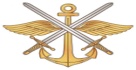 Начальнику департамента образования                                                                          Белгородской областизаместителю Губернатораобласти Н.В. Полуяновой пл. Соборная, 4, г. Белгород,308005                                                                            Начальнику департамента образования                                                                                                                                           Белгородской областизаместителю Губернатора областиН.В. Полуяновой пл. Соборная, 4, г. Белгород,308005Начальник Шебекинской школы ДОСААФ России 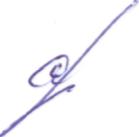                  В. Турянский Начальник Шебекинской школы ДОСААФ России               В. Турянский 